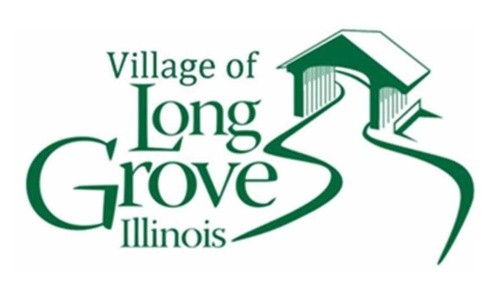 
MINUTES OF THE VILLAGE BOARD OF LONG GROVETuesday, February 27, 2024 at 7:00 P.M.3110 OLD MCHENRY ROAD, LONG GROVE, ILLINOIS 60047-9613CALL TO ORDER:At 7:00 P.M., Village President Jacob called the February 27, 2024 Village Board Meeting to Order.  OFFICIALS IN ATTENDANCE:	Village President:		JacobTrustees Present:	Borawski (remote), Jameel, O’Connor, O’Reilly, Tinucci Trustees Absent:	KritzmireVillage Manager:	OstenVillage Clerk:	SchmitkeVillage Attorney:	FilippiniVillage Engineer:	Perry (remote)Assistant Village Manager:	McCarthyTrustee Borawski was able to attend the meeting remotely and participate in discussion, however due to requirements for remote attendance he was not able to vote.Village President Jacob thanked Art Osten for his time as Interim Village Manager.  This is Village Manager Osten’s last Board meeting.  Item #1 Pledge of AllegianceItem #2. Homeowner Associations:  Bobbie O’Reilly (Creekside), Jeff Dowd (Eleanora Estates) and Joel Polakoff (Bridlewood)Bobbie O’Reilly, Creekside HOA, reported that Creekside residents have expressed concerns with cars speeding on Indian Creek.Jeff Dowd, Eleanora Estates HOA, indicated that the neighborhood is working to address drainage issues in a retention pond. They have been working with Lake County Stormwater Management and Village Engineer Perry to resolve these issues. Joel Polakoff, Bridlewood HOA, asked for an update on a Long Grove Fire Protection District resolution.  Fire Chief Segalla indicated that the resolution is pending.Mr. Polakoff also stated that he has been attempting to get a plan from Lake County Department of Transportation in regard to repairing the damaged landscaping at the entrance of Bridlewood that occurred during the Aptakisic Rd widening project.  Village Engineer Perry will follow up with Lake County Department of Transportation for their plan to repair the damage.In regard to discussion of Agenda Item #13 (Discussion and Consideration of Ordinance Amending Regulations of Composting and Mulching Activities) Mr. Polakoff wanted to clarify that the number/frequency of semi-trucks/trailers conducting business in a residential area will also be addressed in the proposed ordinance.  Village Attorney Filippini indicated that the ordinance in Item #13 will address these issues.Item #3. Public Comment Brian Voss, 5262 Hilltop, stated that he is in support of approval of Agenda Item #13.  He cited odors, noise and blowing debris related to the property in the residential neighborhood that is operating as a mulch business.Geoff Wilson, Briarcrest HOA President, stated that he too is in support of approval of Agenda Item #13.Larry Rust, 5260 Hilltop, stated that he agreed with the previous comments in regard to the noise, odors and debris related to the mulch business and is in support of the approval of Agenda Item #13.Jane Primack asked if there were any plans to fix the recent Robert Parker Coffin Bridge damage.  Village Engineer Perry reported that Carmichael Construction will be fixing the damage, however, he has not yet received their schedule.  Ms. Primack also indicated that Kildeer Countryside School 3rd graders will be touring Archer School and Ruth Barn next week.Ryan Messner, HDLGBA, presented signage plans for the four entry points to Downtown Long Grove.  The signage was approved by the Architectural Commission.  He stated that the HDLGBA is funding the signage, however, the Village will need to apply for the permits through IDOT.  Mr. Messner will present the proposal at a future meeting for discussion and consideration.Mr. Messner also stated that the HDLGBA is considering the purchase of additional Type III Barricades to enhance safety at downtown events.  The Village currently owns 8 of these barricades and the HDLGBA would like to acquire another 8 barricades at $2600.  He asked that the Village consider cost sharing the purchase of these barricades.  The Board gave Village Manager Osten direction to approve $1300 to cost share the purchase of the barricades.Ed Maher, 4361 Oak Leaf Ln, (representing Keep Long Grove Residential) asked if there would be a Village Planner’s report at the meeting in regard to the rezoning proposal for the property at 4359 Rte 22.  Interim Village Manager Osten indicated that this will be addressed in the Village Planner’s report.Item #4. Public Safety Reports – Lake County Sheriff’s Office; Long Grove Fire Protection District; Countryside Fire Protection DistrictLt. Kaiser reported that the Lake County Sheriff’s Office has received a complaint about solicitors in the Village.  He indicated the Village may want to review the current ordinance which allows for soliciting until 9PM.  He suggested having the ordinance allow for soliciting until sundown.  Interim Village Manager Osten stated that the ordinance is scheduled to be reviewed at an upcoming Board meeting.Chief Segalla presented the Long Grove Fire Protection District 2023 Annual Response Report.Item #5-#7: Consent AgendaVillage Clerk Schmitke indicated that in the February 13, 2024 meeting minutes there was a non-substantive revision (Item #18. “Estimated construction costs of $1,7388,410 $1,728,410”)Trustee O’Reilly moved to approve the Consent Agenda Items #5-#7: Approval of the January 2024 Treasurer’s Report Approval of Board Meeting Minutes on February13,2024, Subject to Non-Substantive Revision Approval of an Application for Kildeer Countryside CCSD 96 PTO to Conduct Raffles on 3/8/24 and 10/26/24 and to waive the $25 license fee for both. ; seconded by Trustee TinucciROLL CALL VOTE:Aye:  O’Reilly, Tinucci, Jameel, O’ConnorNay:  Absent: Borawski, KritzmireAbstain:  Motion carried Item #8.  Consideration of a Letter of Retainer for the Village Prosecuting Attorney Village President Jacob introduced Lawrence LaLuzerne who has been the Village Prosecuting Attorney since 2003.  Trustees discussed the proposal to increase the Village Prosecuting Attorney retainer.Trustee O’Reily moved to approve the Letter of Retainer for the Village Prosecuting Attorney; seconded by Trustee O’ConnorROLL CALL VOTE:Aye:  O’Reilly, O’Connor, Jameel, TinucciNay:  Absent: Borawski, KritzmireAbstain:  Motion carried Item #9. Consideration of a Rate Adjustment for the Village Attorney Trustee O’Reilly moved to approve a Rate Adjustment for the Village Attorney; seconded by Trustee O’ConnorROLL CALL VOTE:Aye:  O’Reilly, O’Connor, Jameel, TinucciNay:  Absent: Borawski, KritzmireAbstain:  Motion carried Item #10. Consideration of Renewal Agreement for Police Services with Lake County Sheriff’s Department Lt. Kaiser indicated that the Sheriff’s Office is installing new reporting software that should help address any past issues with reporting.Trustee O’Reilly moved to approve a Renewal Agreement for Police Services with Lake County Sheriff’s Department; seconded by Trustee TinucciROLL CALL VOTE:Aye:  O’Reilly, Tinucci, Jameel, O’ConnorNay:  Absent: Borawski, KritzmireAbstain:  Motion carried Item #11.  Consideration of a Resolution Accepting an Increase in Wold Architects Administration Fees for Village Hall Bidding and Construction Interim Village Manager Osten clarified that the Board previously approved a resolution for the design phase fees of the Village Hall expansion project.  The project is now entering the construction phase and construction administration fees must be considered and voted on by the board.Trustee O’Reilly moved to approve a Resolution Accepting an Increase in Wold Architects Administration Fees for Village Hall Bidding and Construction; seconded by Trustee O’ConnorROLL CALL VOTE:Aye:  O’Reilly, O’Connor, Jameel, TinucciNay:  Absent: Borawski, KritzmireAbstain:  Motion carried Item #12. Discussion and consideration of Ordinance Amending the Village Manager’s Role in Hiring Staff Village Attorney Filippini provided an overview of the proposed Ordinance.  This ordinance is brought forth to address some ambiguity in the language of the Village Code, address interactions and alignment of the Village Staff, Village Manager and Board and to stay consistent with the Illinois Municipal Code.  Trustee Jameel expressed concern with the language seeming to restrict Board members from interacting with Village Staff as citizens apart from being a Board member. Village Attorney Filippini indicated that Board members rights as a citizen are not impacted by this ordinance.Trustee O’Reilly moved to approve an Ordinance Amending the Village Manager’s Role in Hiring Staff; seconded by Trustee TinucciROLL CALL VOTE:Aye:  O’Reilly, Tinucci, O’ConnorNay:  Absent: Borawski, KritzmireAbstain:  JameelMotion carried Item #13.  Discussion and Consideration of Ordinance Amending Regulations of Composting and Mulching Activities There was discussion regarding the terms of the proposed ordinance and how compliance may be monitored should the ordinance be approved.  Village Attorney Filippini indicated that, should this Ordinance be approved, a copy of it can be forwarded to anyone who is in violation of the terms of this Ordinance.  There was further discussion regarding distinguishing residential mulch use vs. commercial mulch.Village Attorney Filippini suggested adding the following revisions to the proposed Ordinance, SECTION TWO, last paragraph:Not withstanding the foregoing (a-f) a lot used principally for residential purposes may maintain a compost or mulch pile that exceeds the area or height restrictions of this section but only for a period not to exceed 60 days and only to the extent that such mulch or compost pile is used exclusively on such lot.  To the extent that any lot in the village maintains a mulch or compost pile that does not conform to the requirements of this Section 8-8-9 as of March 1, 2024, such lot may continue to maintain but not expand such mulch or compost pile until October 31, 2024, after such date any such mulch or compost pile shall strictly conform to the requirements of this Section.Trustee O’Reilly moved to approve an Ordinance Amending Regulations of Composting and Mulching Activities with revisions as discussed; seconded by Trustee O’Connor ROLL CALL VOTE:Aye:  O’Reilly, O’Connor, Jameel, TinucciNay:  Absent: Borawski, KritzmireAbstain:  Motion carried Item #14.  Village Planner’s ReportInterim Village Manager Osten reviewed the Village Planner’s Report provided by Amanda Orenchuk.  Interim Village Manager Osten indicated that this is a highly detailed report which will assist the future Village Planner as Mundelein will no longer be providing the service after May 1, 2024.  There was discussion regarding the special use permit application for the property at 4359 Il Rte 22.  Village Attorney Filippini reviewed the application and notification process for a special use permit. Item #19. Discussion and Consideration of Conditional Approval of a Special Event Application for the Filming of “My Grown Up Christmas Wish” Item #19 was moved up on the agenda for discussion.  Ryan Messner presented information regarding the Special Event Application for the filming of “My Grown Up Christmas Wish” in Long Grove.  In addition, he requested that the Village allow for a tent on Brother’s Field for filming and allow that tent to remain up through April 29, 2024 for the Craft Beer Fest.  Not having to remove the tent and put it back up will save the HDLGBA $1600.Trustee O’Reilly moved to approve a Special Event Application for the Filming of “My Grown Up Christmas Wish” and for the tent to remain up through April 29, 2024; seconded by Trustee TinucciROLL CALL VOTE:Aye:  O’Reilly, Tinucci, Jameel, O’ConnorNay:  Absent: Borawski, KritzmireAbstain:  Motion carried Item #15.  Appeal to Architecture Committee Ruling on Renovation Request for 440 Robert Parker Coffin Rd. (siding) Ryan Messner, HDLGBA, presented information for the renovation request for 440 Robert Parker Coffin Rd (siding).  Mr. Messner indicated that the application was presented to the Architectural Commission and the AC approved the look, finish and the materials (hardie board siding) for the planned structure.  Many of the details on the current structure are made of wood however, and it is difficult to replicate that look with hardie board.  He also stated that many of these details are damaged.  He did indicate that they are able to add an additional third color for the plans of the structure as requested by the AC.  He indicated that the middle structure will have shaker siding which will further define the structure.  He also indicated that the variation in trim that will be used around the windows and doors will provide more detail to the structures.  Mr. Messner presented a rendering of what the building will look like and showed samples of the paint colors to be used. Mr. Messner asked that the Board consider approving the project as starting construction at this time of year will result in substantial cost savings for the project.  He believes the renovation will maintain the character of the downtown while providing a cleaner, updated look.Jean Sylvester, Architectural Commission, stated that the AC has not had a chance to review the third color that Mr. Messner indicated was being added to the plan.  She also indicated that the proposed window and door trim is not considered “ornamental”.  She asked that the Board consider the current buildings and note the details/trims that are currently in place.  She stated these are eclectic, character defining features that are being removed in these renovation plans.  She stated that it was a unanimous decision by the AC that in their opinion the drawing received does not seem to be in compliance with the village code or historic downtown guidelines.  Trustee O’Reilly moved to Reverse the Architectural Commission with Respect to the Partial Denial on the Renovation Request for 440 Robert Parker Coffin Rd. (Siding); seconded by Trustee TinucciROLL CALL VOTE:Aye:  O’Reilly, Tinucci, Jameel, O’Connor Nay:  Absent: Borawski, KritzmireAbstain:  Motion carried Item #16. Village Engineer’s ReportVillage Engineer Perry provided the following updates:A preconstruction meeting is planned for the week of March 11, 2024 for the Village Hall expansionThe 2024 Road Maintenance Program bidding documents are being preparedNicor is working on utility relocations for the Aptakisic Rd widening project Item #17. Village President and Trustee ReportsPresident Jacob Village President Jacob reported that $1,000,00 in funding is in place in the Governor’s budget for the master plan for the Route 53 Corridor.Trustee BorawskiNo reportTrustee JameelTrustee Jameel asked for clarity regarding a FOIA request that was made by a group calling themselves FOIA Officers and the response from the Village.  This group has approached other municipalities with the same request.  Assistant Village Manager McCarthy did respond and asked the group that approached the Village to complete a FOIA request form.  Assistant Village Manager McCarthy clarified that current understanding is that posting on-line is considered compliant and a physical posting may not be necessary.  The Village is in complete compliance at this point in regard to posting public information.Trustee KritzmireNo reportTrustee O’ConnorNo reportTrustee O’ReillyNo reportTrustee Tinucci No reportItem #18. Interim Village Manager’s Report  Interim Village Manager Osten asked that anyone with questions regarding the Village Manager’s Report contact him.  He stated that on Monday, March 4, 2024 he will be working with the new Village Manager, Chris Sparkman, on the transition.  He also indicated that the Budget workshop will need to be rescheduled.EXECUTIVE SESSION There was no Executive SessionADJOURNMENT: Next Regular Village Board Meeting March 12, 2024At 9:31 PM Trustee O’Reilly moved to adjourn the meeting; seconded by Trustee O’ConnorVOICE VOTEAll in favorMotion carried 